■実施主体：■場所：　　■背景・経過：■取組内容：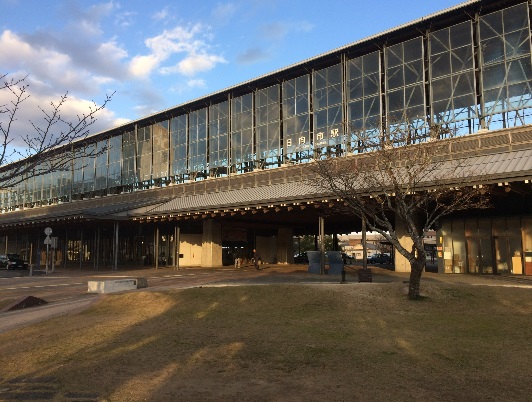 